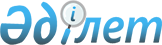 "Фильтрлі сигареттерге ең төмен бөлшек баға белгілеу туралы" Қазақстан Республикасы Үкіметінің 2007 жылғы 4 сәуірдегі № 260 қаулысына өзгерістер енгізу туралы
					
			Күшін жойған
			
			
		
					Қазақстан Республикасы Үкіметінің 2013 жылғы 11 қазандағы № 1087 қаулысы. Күші жойылды - Қазақстан Республикасы Үкіметінің 2022 жылғы 4 наурыздағы № 108 қаулысымен
      Ескерту. Күші жойылды - ҚР Үкіметінің 04.03.2022 № 108 (алғашқы ресми жарияланған күнінен бастап қолданысқа енгізіледі) қаулысымен.
      Қазақстан Республикасының Үкіметі ҚАУЛЫ ЕТЕДІ:
      1. "Фильтрлі сигареттерге ең төмен бөлшек баға белгілеу туралы" Қазақстан Республикасы Үкіметінің 2007 жылғы 4 сәуірдегі № 260 қаулысына (Қазақстан Республикасының ПҮАЖ-ы, 2007 ж., № 10, 116-құжат; 2010 ж., № 25-26, 189-құжат; 2012 ж., № 35, 466-құжат) мынадай өзгеріс енгізілсін:
      1-тармақ мынадай редакцияда жазылсын:
      "1. 20 (жиырма) фильтрлі сигаретке:
      1) 2013 жылғы 31 желтоқсанға дейін бір жүз отыз мың теңге мөлшерінде;
      2) 2014 жылғы 1 қаңтардан бастап бір жүз елу теңге мөлшерінде ең төмен бөлшек баға белгіленсін".
      2. Осы қаулы алғашқы ресми жарияланған күнінен бастап күнтізбелік он күн өткен соң қолданысқа енгізіледі.
					© 2012. Қазақстан Республикасы Әділет министрлігінің «Қазақстан Республикасының Заңнама және құқықтық ақпарат институты» ШЖҚ РМК
				
Қазақстан Республикасының
Премьер-Министрі
С. Ахметов